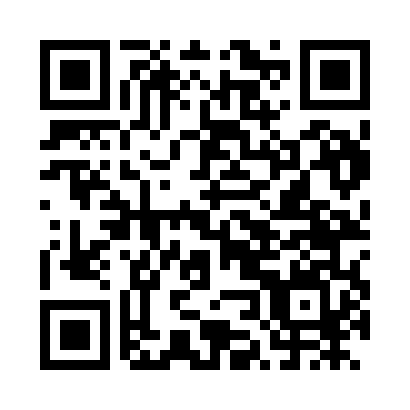 Prayer times for Agio Pnevma, GreeceWed 1 May 2024 - Fri 31 May 2024High Latitude Method: Angle Based RulePrayer Calculation Method: Muslim World LeagueAsar Calculation Method: HanafiPrayer times provided by https://www.salahtimes.comDateDayFajrSunriseDhuhrAsrMaghribIsha1Wed4:376:231:226:188:2310:022Thu4:356:211:226:198:2410:043Fri4:336:201:226:208:2510:054Sat4:316:191:226:208:2610:075Sun4:296:181:226:218:2710:086Mon4:286:171:226:218:2810:107Tue4:266:151:226:228:2910:118Wed4:246:141:226:238:3010:139Thu4:236:131:226:238:3110:1410Fri4:216:121:226:248:3210:1611Sat4:196:111:226:248:3310:1712Sun4:186:101:226:258:3410:1913Mon4:166:091:226:258:3510:2014Tue4:146:081:226:268:3610:2215Wed4:136:071:226:278:3710:2316Thu4:116:061:226:278:3810:2517Fri4:106:051:226:288:3910:2618Sat4:086:041:226:288:4010:2819Sun4:076:031:226:298:4110:2920Mon4:066:021:226:298:4210:3121Tue4:046:021:226:308:4310:3222Wed4:036:011:226:308:4310:3423Thu4:026:001:226:318:4410:3524Fri4:005:591:226:318:4510:3625Sat3:595:591:226:328:4610:3826Sun3:585:581:226:328:4710:3927Mon3:575:581:236:338:4810:4028Tue3:565:571:236:338:4910:4229Wed3:555:561:236:348:4910:4330Thu3:545:561:236:348:5010:4431Fri3:535:551:236:358:5110:45